NCU Off-Campus Housing Informationphotosphotosphotos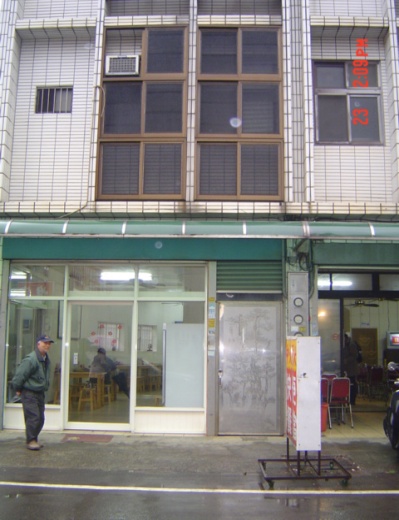 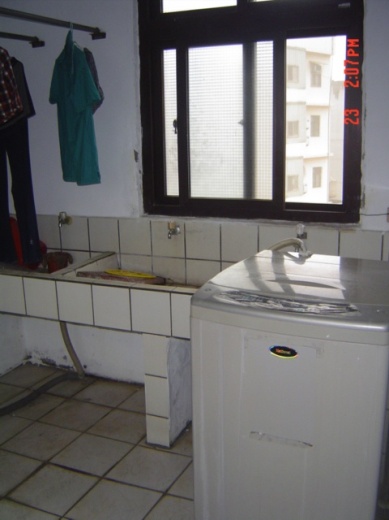 Address：No.190, Zhongyang Rd., Zhongli City, Taoyuan County 320No.190, Zhongyang Rd., Zhongli City, Taoyuan County 320No.190, Zhongyang Rd., Zhongli City, Taoyuan County 320Contact Info：Mr. FANG(范振坤)  	0921-182-019Mr. FANG(范振坤)  	0921-182-019Mr. FANG(范振坤)  	0921-182-019Apartment Type：studioApartment Type：studioSize：missedSize：missedRent：$15,000 / semester utilities not includedRent：$15,000 / semester utilities not includedRent：$15,000 / semester utilities not includedRent：$15,000 / semester utilities not includedDeposit：$5,000Deposit：$5,000Lease：not requiredLease：not requiredSecurity System Rentals□Access Control □Fire EX. ■Emergency Light □Monitoring System Security System Rentals□Access Control □Fire EX. ■Emergency Light □Monitoring System Security System Rentals□Access Control □Fire EX. ■Emergency Light □Monitoring System Security System Rentals□Access Control □Fire EX. ■Emergency Light □Monitoring System Amenities■water heater □TV ■Refrigerator ■Air-Conditioner ■Clothes Closet ■Bedstead □Bookshelves ■Desk & Chair     □Desk Lamp     ■Cable TV      □Telephone□WindowsAmenities■water heater □TV ■Refrigerator ■Air-Conditioner ■Clothes Closet ■Bedstead □Bookshelves ■Desk & Chair     □Desk Lamp     ■Cable TV      □Telephone□WindowsAmenities■water heater □TV ■Refrigerator ■Air-Conditioner ■Clothes Closet ■Bedstead □Bookshelves ■Desk & Chair     □Desk Lamp     ■Cable TV      □Telephone□WindowsAmenities■water heater □TV ■Refrigerator ■Air-Conditioner ■Clothes Closet ■Bedstead □Bookshelves ■Desk & Chair     □Desk Lamp     ■Cable TV      □Telephone□WindowsPublic Facilities■Clothes Drying Field ■Parking Spaces for Scooters □Parking Lot/Garage□Elevator            □Common Room            ■Water Dispenser ■Washing Machine   □Spin Dryer                 ■Tumble Dryer       □kitchenPublic Facilities■Clothes Drying Field ■Parking Spaces for Scooters □Parking Lot/Garage□Elevator            □Common Room            ■Water Dispenser ■Washing Machine   □Spin Dryer                 ■Tumble Dryer       □kitchenPublic Facilities■Clothes Drying Field ■Parking Spaces for Scooters □Parking Lot/Garage□Elevator            □Common Room            ■Water Dispenser ■Washing Machine   □Spin Dryer                 ■Tumble Dryer       □kitchenPublic Facilities■Clothes Drying Field ■Parking Spaces for Scooters □Parking Lot/Garage□Elevator            □Common Room            ■Water Dispenser ■Washing Machine   □Spin Dryer                 ■Tumble Dryer       □kitchen